С 1 по 12 апреля 2024 года будет проводиться «горячая линия», посвящённая организации горячего питания обучающихся 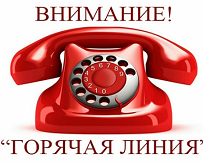    Консультационный пункт для потребителей филиала ФБУЗ «Центр гигиены и эпидемиологии в Кемеровской области-Кузбассе» в городе Ленинске-Кузнецком, городе Полысаево и Ленинск-Кузнецком районе, информирует о том, что в период с 01 по 12 апреля 2024 года будет работать тематическая «горячая линия» по вопросам организации питания в образовательных учреждениях.        В ходе работы «горячей линии» специалисты разъяснят вопросы нормативных требований к организации питания в образовательных организациях, разрешенных к реализации продуктов, роли администрации в организации питания обучающихся; аспекты возможного родительского контроля за питанием детей в образовательных организациях. По телефонам «горячей линии» можно получить также рекомендации о принципах организации здорового питания детей в семье.                 Звонки принимаются по телефонам: 8(38456) 5-41-10 (отдел гигиены детей и подростков), 8-951-615-68-19 (Консультационный пункт для потребителей), ежедневно по будням с 8:00 до 17:00, в пятницу с 8:00 до 15:30, перерыв: с 12:00 до 12:30. За консультацией можно обратиться также, отправив обращение по электронной почте на e-mail: conscentrzpp@yandex.ru.